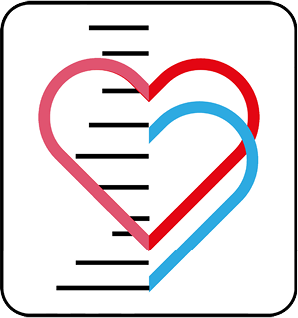 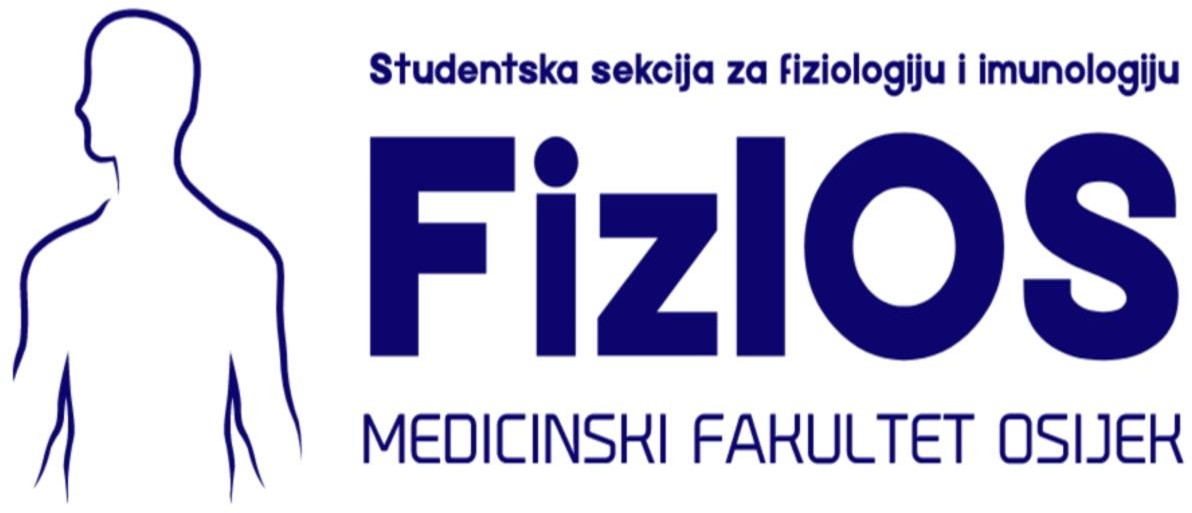 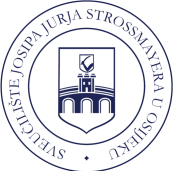 FIZIOS - STUDENTSKA SEKCIJA ZA FIZIOLOGIJU I IMUNOLOGIJU MEDICINSKOG FAKULTETA OSIJEK( U OSNIVANJU)HRVATSKO DRUŠTVO ZA HIPERTENZIJUSVJETSKI	DAN H IPERTENZI JE17. 5. 2021.13:00 - 14:00MEDICINSKI FAKULTET OSIJEK ONLINE - MSTEAMS SUDJELOVANJE
https://teams.microsoft.com/l/meetup-join/19%3a87916d3c50c942ae8fd62315f1057218%40thread.tacv2/1620896764192?context=%7b%22Tid%22%3a%22da5094c8-d2c6-4f72-8d3c-3b0c0973869d%22%2c%22Oid%22%3a%227d0a1403-e852-40c9-8512-f40a6c8fa315%22%7d>PR EDAVAČI:prof. dr. sc. Ines Drenjančevićizv. prof. dr. sc. Kristina Selthofer Relatić doc. dr. sc. Dubravka Mihaljević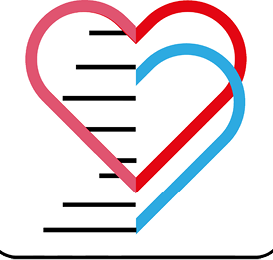 Program Svjetskog dana hipertenzije9:00 - 12:00 Dijeljenje edukativnog materijala na Trgu  AnteStračevića u Osijeku 10:00 -  Gradska i sveučilišna knjižnica Osijek- izložba postera u povodu Svjetskog dana hipertenzije (FizIOS)13:00 - 14:00 Predavanja s raspravom:13:00-13:20 prof. dr. sc. Ines Drenjančević- Zašto smanjiti unos kuhinjske soli?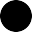 13:20-13:40 izv. prof. dr. sc. Kristina Selthofer Relatić – Srce i visoki krvni tlak13:40-14:00 doc. dr. sc. Dubravka Mihaljević- Bubrezi i visoki krvni tlak*Sudjelovanje putem Microsoft Teams aplikacijehttps://teams.microsoft.com/l/meetup-join/19%3a87916d3c50c942ae8fd62315f1057218%40thread.tacv2/1620896764192?context=%7b%22Tid%22%3a%22da5094c8-d2c6-4f72-8d3c-3b0c0973869d%22%2c%22Oid%22%3a%227d0a1403-e852-40c9-8512-f40a6c8fa315%22%7d>Organizacijski odbor:Petar Šušnjara mag. med.lab diagn., Luka Medić, Mihael Kolar, Stipe Vidović, Tajana Grinžek, Maja Lagator, Vedrana Pavlović, prof. dr. sc. Ines Drenjančević